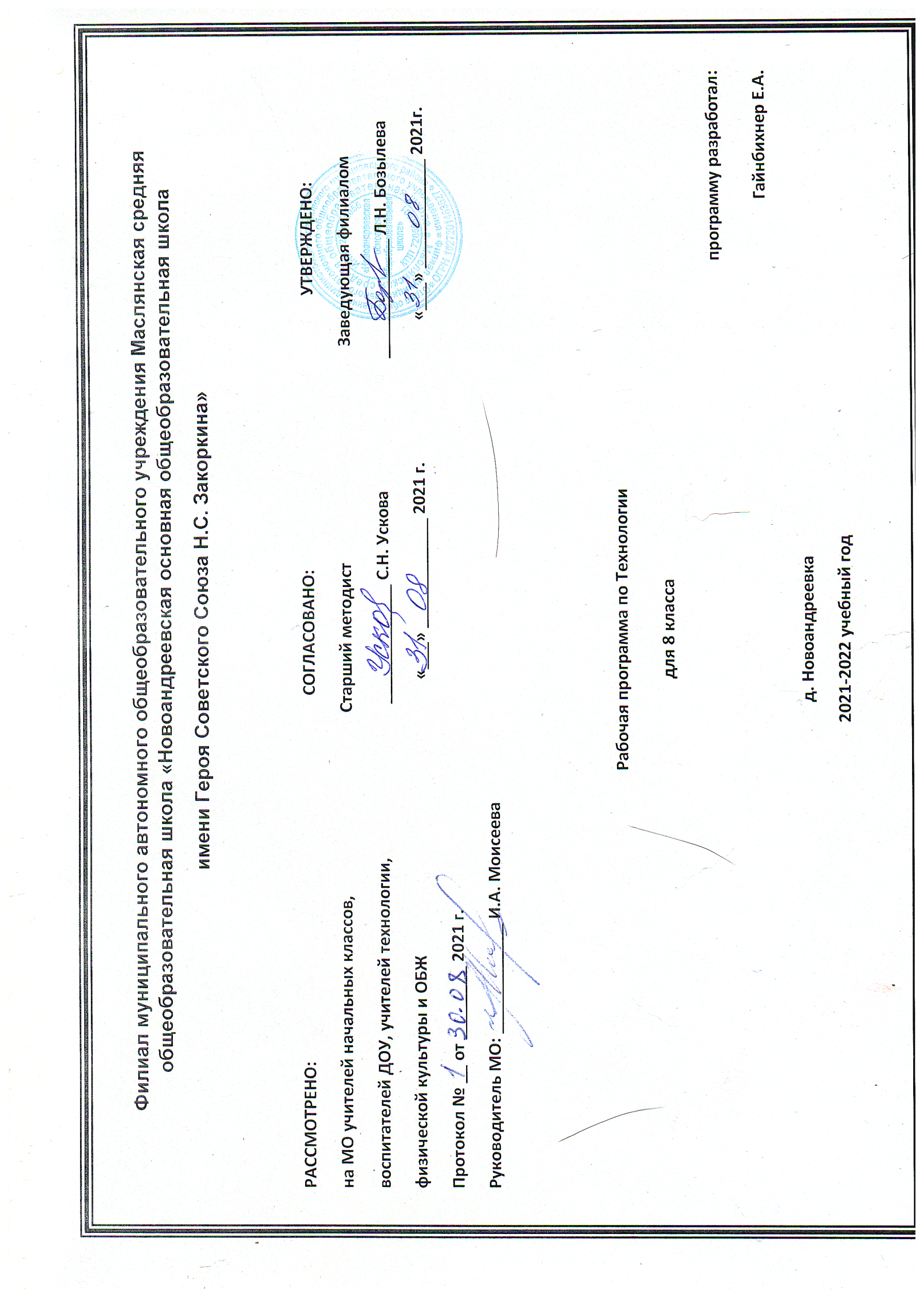 I.Планируемые результаты освоения учебного предмета.                                               (личностные, метапредметные и предметные результаты освоения учебного предмета).соответствии со Стандартом к числу планируемых результатов освоения основной образовательной программы относятся: Личностными результатами освоения учащимися основной школы курса «Технология» являются:• проявление познавательного интереса и активности в данной области предметной технологической деятельности;• выражение желания учиться и трудиться в промышленном производстве для удовлетворения текущих и перспективных потребностей;• развитие трудолюбия и ответственности за качество своей деятельности;•овладение установками, нормами и правилами научной организации умственного и физического труда;• самооценка умственных и физических способностей для труда в различных сферах с позиции будущей социализации и стартификации;• становление самоопределения в выбранной сфере будущей профессиональной деятельности;• планирование образовательной и профессиональной карьеры;• осознание необходимости общественно полезного труда как условия безопасной и эффективной социализации;• бережное отношение к природным и хозяйственным ресурсам;• готовность к рациональному ведению домашнего хозяйства;• проявление технико-технологического и экономического мышления при организации своей деятельности;• самооценка готовности к предпринимательской деятельности в сфере технического труда. Метапредметными результатами освоения выпускниками основной школы курса «Технология» являются:• алгоритмизированное планирование процесса познавательно-трудовой деятельности;• определение адекватных имеющимся организационным и материально-техническим условиям способов решения учебной или трудовойзадачи на основе заданных алгоритмов;комбинирование известных алгоритмов технического и технологического творчества в ситуациях, не предполагающих стандартного применения одного из них;проявление инновационного подхода к решению учебных и практических задач в процессе моделирования изделия или технологического процесса;поиск новых решений возникшей технической или организационной проблемы;самостоятельная организация и выполнение различных творческих работ по созданию технических изделий;виртуальное и натурное моделирование технических объектов и технологических процессов;приведение примеров, подбор аргументов, формулирование выводов по обоснованию технико-технологического и организационного решения; отражение в устной или письменной форме результатов своей деятельности;выявление потребностей, проектирование и создание объектов, имеющих потребительскую стоимость;выбор для решения познавательных и коммуникативных задач различных источников информации, включая энциклопедии, словари, интернет-ресурсы и другие базы данных;использование дополнительной информации при проектировании и создании объектов, имеющих личностную и общественно значимую потребительную стоимость;согласование и координация совместной познавательно-трудовой деятельности с другими её участниками;объективное оценивание вклада своей познавательно-трудовой деятельности в решение общих задач коллектива;•оценивание своей познавательно-трудовой деятельности с точки зрения нравственных, правовых норм, эстетических ценностей по принятым в обществе и коллективе требованиям и принципам;диагностика результатов познавательно-трудовой деятельности по принятым критериям и принципам;обоснование путей и средств устранения ошибок или разрешения противоречий в выполняемых технологических процессах;соблюдение норм и правил культуры труда в соответствии с технологической культурой производства;соблюдение норм и правил безопасности познавательно-трудовой деятельности и созидательного труда.Метапредметными результатами освоения выпускниками основной школы курса «Технология» являются:алгоритмизированное планирование процесса познавательно-трудовой деятельности;определение адекватных имеющимся организационным и материально-техническим   условиям   способов решения учебной или трудовой задачи на основе заданных алгоритмов;комбинирование известных алгоритмов технического и технологического творчества в ситуациях, не предполагающих стандартного применения одного из них;проявление инновационного подхода к решению учебных и практических задач в процессе моделирования изделия или технологического процесса;поиск новых решений возникшей технической или организационной проблемы;самостоятельная организация и выполнение различных творческих работ по созданию технических изделий;виртуальное и натурное моделирование технических объектов и технологических процессов;приведение примеров, подбор аргументов, формулирование выводов по обоснованию технико-технологического и организационного решения; отражение в устной или письменной форме результатов своей деятельности;выявление потребностей, проектирование и создание объектов, имеющих потребительную стоимость;выбор для решения познавательных и коммуникативных задач различных источников информации, включая энциклопедии, словари, интернет-ресурсы и другие базы данных;использование дополнительной информации при проектировании и создании объектов, имеющих личностную или общественно значимую потребительную стоимость;согласование и координация совместной познавательно-трудовой деятельности с другими ее участниками;объективное оценивание вклада своей познавательно-трудовой деятельности в решение общих задач коллектива;оценивание своей познавательно-трудовой деятельности с точки зрения нравственных, правовых норм, эстетических ценностей по принятым в обществе и коллективе требованиям и принципам;диагностика результатов познавательно-трудовой деятельности по принятым критериям и показателям;обоснование путей и средств устранения ошибок или разрешения противоречий в выполняемых технологических процессах;соблюдение норм и правил культуры труда в соответствии с технологической культурой производства;соблюдение норм и правил безопасности познавательно-трудовой деятельности и созидательного труда.Предметными результатами освоения учащимися основной школы программы «Технология» являются:познавательной сфере:рациональное использование учебной и дополнительной технической и технологической информации при проектировании и создании объектов труда;оценка технологических свойств сырья, материалов и областей их применения;ориентация в имеющихся и возможных средствах и технологиях создания объектов труда;владение алгоритмами и методами решения организационных и технико-технологических задач;классификация видов и назначения методов получения и преобразования материалов, энергии, информации, объектов живой природы и социальной среды, а также соответствующих технологий промышленного производства;распознавание видов, назначения материалов, инструментов и оборудования, применяемого в технологических процессах;владение кодами и методами чтения, и способами графического представления технической, технологической и инструктивной информации;применение общенаучных знаний по предметам естественно-математического цикла в процессе подготовки и осуществления технологических процессов для обоснования и аргументации рациональности деятельности;владение способами научной организации труда, формами деятельности, соответствующими культуре труда и технологической культуре производства;применение элементов прикладной экономики при обосновании технологий и проектов.трудовой сфере:планирование технологического процесса и процесса труда;подбор материалов с учётом характера объекта труда и технологии;проведение необходимых опытов и исследований при подборе сырья, материалов и проектировании объекта труда;подбор инструментов и оборудования с учётом требований технологии и материально-энергетических ресурсов;проектирование последовательности операций и составление операционной карты работ;выполнение технологических операций с соблюдением установленных норм, стандартов и ограничений;соблюдение норм и правил безопасности труда, пожарной безопасности, правил санитарии и гигиены;соблюдение трудовой и технологической дисциплины;обоснование критериев и показателей качества промежуточных и конечных результатов труда;выбор и использование кодов, средств и видов представления технической и технологической информации и знаковых систем в соответствии с коммуникативной задачей, сферой и ситуацией общения;подбор и применение инструментов, приборов и оборудования в технологических процессах с учётом областей их применения;контроль промежуточных и конечных результатов труда по установленным критериям и показателям с использованием контрольных и измерительных инструментов;выявление допущенных ошибок в процессе труда и обоснование способов их исправления;документирование результатов труда проектной деятельности;расчёт себестоимости продукта труда;примерная экономическая оценка возможностей прибыли с учётом сложившейся ситуации на рынке товаров и услуг.В мотивационной сфере:оценивание своей способности и готовности к труду и конкретной предметной деятельности;оценивание своей способности и готовности к предпринимательской деятельности;выбор профиля технологической подготовки в старших классах полной средней школы или профессии в учреждениях начального профессионального или среднего специального обучения;выраженная готовность к труду в сфере материального производства или сфере услуг;согласование своих потребностей и требований с потребностями и требованиями других участников познавательно-трудовой деятельности;осознание ответственности за качество результатов труда;наличие экологической культуры при обосновании объекта труда и выполнении работ;стремление к экономии и бережливости в расходовании времени, материалов, денежных средств и труда.В эстетической сфере:дизайнерское проектирование изделия или рациональная эстетическая организация работ;моделирование художественного оформления объекта труда и оптимальное планирование работ;разработка варианта рекламы выполненного объекта или результатов труда;эстетическое и рациональное оснащение рабочего места с учётом требований эргономики и научной организации труда;рациональный выбор рабочего костюма и опрятное содержание рабочей одежды.В коммуникативной сфере:формирование рабочей группы для выполнения проекта с учётом общности интересов и возможностей будущих членов трудового коллектива;выбор знаковых систем и средств для кодирования и оформления информации в процессе коммуникации;оформление коммуникационной и технологической документации с учётом требований действующих нормативов и стандартов;публичная презентация и защита проекта изделия, продукта труда или услуги;разработка вариантов рекламных образцов, слоганов и лейблов;потребительская оценка зрительного ряда действующей рекламы.В физиолого-психологической сфере:развитие моторики и координации движений рук при работе с ручными инструментами и выполнение операций с помощью машин и механизмов;достижение необходимой точности движений при выполнении различных технологических операций;соблюдение требуемой величины усилия, прикладываемого к инструменту, с учётом технологических требований;сочетание образного и логического мышления в процессе проектной деятельности.II. Содержание учебного предмета.8 классРаздел «Творческий проект»Планировать и выполнять учебные технологические проекты: выявлять и формулировать проблему; обосновывать цель проекта, конструкцию изделия, сущность итогового продукта или желаемого результата; планировать этапы выполнения работ; составлять технологическую карту изготовления изделия; выбирать средства реализации замысла; осуществлять технологический процесс; контролировать ход и результаты выполнения проекта;представлять результаты выполненного проекта: пользоваться основными видами проектной документации; готовить пояснительную записку к проекту; оформлять проектные материалы; представлять проект к защите.Раздел «Бюджет семьи»Семья, её функции. Связи семьи с обществом, государством. Семья как экономическая ячейка общества. Источники семейных доходов и бюджет семьи. Способы выявления потребностей семьи. Технология построения семейного бюджета. Доходы и расходы семьи. Технология совершения покупок. Потребительские качества товаров и услуг. Способы защиты прав потребителей. Технология ведения бизнеса. Оценка возможностей предпринимательской деятельности для пополнения семейного бюджета Потребности семьи и пути их удовлетворения. Предпринимательская деятельность и её виды. Прибыль. Связи семьи с государственными учреждениями, предприятиями, частными фирмами. Основные потребности семьи. Правила покупок. Источники информации о товарах. Классификация вещей с целью покупки. Особенности бюджета в разных семьях. Доход и расход. Рациональное планирование бюджета семьи. Ведение учёта. Основы рационального питания. Распределение расходов на питание. Правило покупок основных продуктов. Накопления и сбережения. Способы сбережения средств. Формы размещения сбережений. Структура личного бюджета школьника. Маркетинг и его основные цели. Торговые символы. Этикетки. Штрихкод. Задачи, стоящие перед рекламой. Основные принципы взаимоотношений в семье. Организация труда в семье. Экономика приусадебного (дачного) участка.. Значение приусадебного участка св семейном бюджете. Коммуникации в домашнем хозяйстве. Источники информационного обеспечения семьи, средства передачи и приёма информации. Современные средства коммуникации.  Разработка рекламы товаа. Расчёт сермейного бюджета.Раздел  «Технология домашнего хозяйства» Характеристика основных элементов систем энергоснабжения, теплоснабжения, водопровода и канализации в городском и сельском (дачном) домах. Правила их эксплуатации. Современные системы фильтрации воды.Система безопасности жилищаЗнакомство с приточно-вытяжной естественной вентиляцией в помещении. Знакомство с системой фильтрации воды (на лабораторном стенде)Раздел «Электротехника»Общее понятие об электрическом токе, о силе тока, напряжении и сопротивлении. Виды источников тока и приёмников электрической энергии. Условные графические изображения на электрических схемах. Понятие об электрической цепи и о её принципиальной схеме. Виды проводов. Инструменты для электромонтажных работ; приёмы монтажа. Установочные изделия. Приёмы монтажа и соединения установочных проводов и установочных изделий. Правила безопасной работы. Профессии, связанные с выполнением электромонтажных и наладочных работЧтение простых электрических схем. Сборка электрической цепи из деталей конструктора с гальваническим источником тока. Исследование работы цепи при различных вариантах её сборки. Знакомство с видами электромонтажных инструментов и приёмами их использования; выполнение упражнений по несложному электромонтажу. Использование пробника для поиска обрыва в простых электрических цепях. Изготовлять удлинитель. Выполнять правила безопасности и электробезопасности.Раздел «Современное производство и профессиональное самоопределение»планировать варианты личной профессиональной карьеры и путей получения профессионального образования на основе соотнесения своих интересов и возможностей с содержанием и условиями труда по массовым профессиям и их востребованностью на региональном рынке труда.планировать профессиональную карьеру;рационально выбирать пути продолжения образования или трудоустройства;ориентироваться в информации по трудоустройству и продолжению образования;оценивать свои возможности и возможности своей семьи для предпринимательской деятельности.III.Тематическое планирование,в том числе с  учётом рабочей  программы воспитания с указанием  количества часов, отводимых на освоение каждой темы.  Реализация рабочей программы воспитания в урочной деятельности направлена на формирование понимания важнейших социокультурных и духовно-нравственных ценностей. Механизм реализации рабочей программы воспитания: - установление доверительных отношений между педагогическим работником и его обучающимися, способствующих позитивному восприятию обучающимися требований и просьб педагогического работника, привлечению их внимания к обсуждаемой на уроке информации, активизации их познавательной деятельности; - привлечение внимания обучающихся к ценностному аспекту изучаемых на уроках явлений, организация их работы с получаемой на уроке социально значимой информацией – инициирование ее обсуждения, высказывания обучающимися своего мнения по ее поводу, выработки своего к ней отношения; - применение на уроке интерактивных форм работы с обучающимися: интеллектуальных игр, стимулирующих познавательную мотивацию обучающихся; проведение предметных олимпиад, турниров, викторин, квестов, игр-экспериментов, дискуссии и др. - демонстрация примеров гражданского поведения, проявления добросердечности через подбор текстов для чтения, задач для решения, проблемных ситуаций для обсуждения, анализ поступков людей и др.- применение на уроках групповой работы или работы в парах, которые учат обучающихся командной работе и взаимодействию с другими обучающимися; включение в урок игровых процедур, которые помогают поддержать мотивацию обучающихся к получению 20 знаний, налаживанию позитивных межличностных отношений в классе, помогают установлению доброжелательной атмосферы во время урока. - посещение экскурсий, музейные уроки, библиотечные уроки и др. - приобщение обучающихся к российским традиционным духовным ценностям, включая культурные ценности своей этнической группы, правилам и нормам поведения в российском обществе. - побуждение обучающихся соблюдать на уроке общепринятые нормы поведения, правила общения, принципы учебной дисциплины, самоорганизации, взаимоконтроль и самоконтроль.ФГ-финансовая грамотностьРТУ-разнотрансформируемый урокНРК-национально-региональный компонентРПВ-воспитательный компонент                                                                                                                                                                                                           Приложение 1Календарно-тематическое планирование, технология 8 класс, 2021--2022 уч. год                                                                               Календарно-тематическое планированиеОценочные процедуры № п/п урока                                                  Раздел, темаКоличество часов                                             Вводный урок. 1   1Вводный инструктаж.1                                  Семейная экономика5        2Семейная экономика. Потребности семьи.Лабораторно-практическая работа №1. «Исследование потребительских свойств товара». Финансовая грамотность «Приход и расход денежных средств»1(ФГ)       3Технология построения семейного бюджета.1       4Составляющие семейного бюджета. Доходы и расходы семьи.1       5Накопления и сбережения семьи.Лабораторно-практическая работа №2 «Исследование составляющих бюджета семьи».1       6Технология совершения покупок.Лабораторно-практическая работа №3 «Исследование сертификата и штрихового кода».                                         Беседа «Что нам расскажет  штрих –код на товаре» 1(ФГ)                                  Технология домашнего хозяйства47Эстетика и экология жилища. Беседа «Содержи жилище в порядке»   1(ФГ)8Инженерные коммуникации в доме19Водоснабжение в доме. Состав водопровода.110Канализация в доме. 1                                      Электротехника1211Производство и потребление электрической энергииЭлектробезопасность. Финансовая грамотность  « Сколько стоит электроэнергия»      1(ФГ)12Электрические цепи.113Электроизмерительные приборы. Расчёт расхода электроэнергии.114Электрические провода.115Организация рабочего места.116Схема квартирной электропроводки.117Бытовые электронагревательные приборы. Виртуальная экскурсия в магазин бытовых товаров.      1(ФГ)18Творческий проект « Разработка плаката по электробезопасности»119Бытовые электронагревательные приборы.120Цифровые приборы. Презентация – беседа «Новые технологии»121Выполнение творческого мини - проекта «Дом будущего»122Профессии, связанные с выполнением электромонтажных работ.1Современное производство и профессиональное самоопределение623Сферы и отрасли современного производства.Выбор профессии. Урок-конференция «Куда пойти учиться»          1(РПВ)24Внутренний мир человека и профессиональное самоопределение125Роль темперамента и характера в профессиональном самоопределении126Классификация профессий. Профессиональные интересы, склонности и способности к выбору профессии. Профессии моего села.        1(НРК)27Урок диагностики. «Психические процессы, важные для профессионального самоопределения».       1(РПВ)28Мотивы выбора профессии. Пр. раб. Анализ мотивов своего профессионального выбора.1Технологии творческой и опытнической деятельности629Выбор и обоснование темы творческого проекта130Экономический расчет себестоимости изделий. Финансовая грамотность «Сколько стоит твой труд»      1(ФГ)31Устранение дефектов и неисправностей. Тест №4 «Проектная деятельность»132Оформление портфолио  и презентации проекта133-34Урок-проект. «Ораторское мастерство»(защита проектов).           2(РПВ)№ п/п урокаНаименование разделаи темЧасыучебного времениПлановые сроки прохожденияПримечаниеВводный урок. Вводный инструктаж.1                                                                          Семейная экономика 5 часов                                                                          Семейная экономика 5 часов                                                                          Семейная экономика 5 часов                                                                          Семейная экономика 5 часов                                                                          Семейная экономика 5 часовСемейная экономика. Потребности семьи.Лабораторно-практическая работа №1. «Исследование потребительских свойств товара».1Технология построения семейного бюджета.1Составляющие семейного бюджета. Доходы и расходы семьи.1Накопления и сбережения семьи.Лабораторно-практическая работа №2 «Исследование составляющих бюджета семьи».1Технология совершения покупок.Лабораторно-практическая работа №3 «Исследование сертификата и штрихового кода».1                                                                   Технология домашнего хозяйства 4 часа                                                                   Технология домашнего хозяйства 4 часа                                                                   Технология домашнего хозяйства 4 часа                                                                   Технология домашнего хозяйства 4 часа                                                                   Технология домашнего хозяйства 4 часаЭстетика и экология жилища1Инженерные коммуникации в доме1Водоснабжение в доме. Состав водопровода.1Канализация в доме.1                                                                                   Электротехника 12 часов                                                                                   Электротехника 12 часов                                                                                   Электротехника 12 часов                                                                                   Электротехника 12 часов                                                                                   Электротехника 12 часовПроизводство и потребление электрической энергииЭлектробезопасность.1Электрические цепи.1Электроизмерительные приборы. Расчёт расхода электроэнергии.1Электрические провода.1Организация рабочего места.1Схема квартирной электропроводки.1Бытовые электронагревательные приборы1Творческий проект « Разработка плаката по электробезопасности»1Бытовые электронагревательные приборы.1Цифровые приборы.1Выполнение творческогомини - проекта «Дом будущего»12Профессии, связанные с выполнением электромонтажных работ.                                                                         Современное производство и профессиональное образование  6 часов                                                                         Современное производство и профессиональное образование  6 часов                                                                         Современное производство и профессиональное образование  6 часов                                                                         Современное производство и профессиональное образование  6 часов                                                                         Современное производство и профессиональное образование  6 часовСферы и отрасли современного производства.Выбор профессии.1Внутренний мир человека и профессиональное самоопределение1Роль темперамента и характера в профессиональном самоопределении1Классификация профессий. Профессиональные интересы, склонности и способности к выбору профессии.1Психические процессы, важные для профессионального самоопределения.1         28.Мотивы выбора профессии. Пр. раб. Анализ мотивов своего профессионального выбора.                                                                      Технологии творческой и опытнической деятельности 6 часов                                                                      Технологии творческой и опытнической деятельности 6 часов                                                                      Технологии творческой и опытнической деятельности 6 часов                                                                      Технологии творческой и опытнической деятельности 6 часов                                                                      Технологии творческой и опытнической деятельности 6 часов29Выбор и обоснование темы творческого проекта30Экономический расчет себестоимости изделий131Устранение дефектов и неисправностей.Тест №4 «Проектная деятельность»132Оформление портфолио  и презентации проекта133Защита проекта134Защита проекта1Учебный период№ работыТемаФорма проведенияИсточникГодТворческий проектПроектhttp://www.eidos.ru/project/school/index.htm- Школьный образовательный проект - новости, статьи, форумы и многое другое.Оценка «5»«4»«3»«2»Оформление проектаПечатный вариант.Соответствие требованиямпоследовательности выполнения проекта.Грамотное, полное изложение всехразделов.Наличие и качество наглядныхМатериалов (иллюстрации,зарисовки,фотографии, схемы и т.д.). Соответствие технологическихразработок современнымтребованиям. Эстетичностьвыполнения.Печатный вариант.Соответствие требованиямвыполненияпроекта. грамотное, восновном, полное изложение всех разделов.Качественное, неполное количество наглядныхматериалов. СоответствиеТехнологических разработокСовременным требованиям.Печатный вариант. Неполное соответствие требованиям проекта. Не совсем грамотное изложение разделов. Некачественные наглядные материалы. Неполное соответствие технологических разработкv современным требованиям.Рукописный вариант.Не соответствиеТребованиям выполненияпроекта. Неграмотноеизложение всех разделов.Отсутствие наглядныхматериалов. Устаревшиетехнологии обработки.Практическая направленностьВыполненное изделие соответствует и может использоваться по назначению, предусмотренному при разработке проекта.Выполненное изделие соответствует и можетиспользоваться по назначению и допущенные отклонения в проекте не имеют принципиального значения.Выполненное изделие имеет отклонение от указанного назначения, предусмотренного в проекте, но может использо-ваться в другом практическом применении.Выполненное изделие не соответствует и не может использоваться по назначению.Соответствие технологии выполненияРабота выполнена в соответствии стехнологией.Правильностьподборатехнологическихопераций при проектированииРабота выполнена в соответствии с технологией, отклонение от указанных инструкционных карт не имеют принципиального значенияРабота выполнена с отклонением от технологии, но изделие может быть использовано по назначениюОбработка изделий (детали) выполнена с грубыми отклонениями от технологии, применялись не предусмотренные операции, изделие бракуетсяКачествопроектногоизделияИзделие выполнено в соответствии эскизу чертежа. Размеры выдержаны. Отделка выполнена в соответствии с требованиями предусмотренными в проекте. Эстетический внешний вид изделияИзделие выполнено в соответствии эскизу, чертежу, размеры выдержаны, но качество отделки ниже требуемого, в основном внешний вид изделия не ухудшаетсяИзделие выполнено по чертежу и эскизу с небольшими отклонениями, качество отделки удовлетворительно, ухудшился внешний вид изделия, но может быть использован по назначениюИзделие выполнено с отступлениями от чертежа, не соответствует эскизу. Дополнительная доработка не может привести к возможности использования изделия